                              Αγαπητά μου παιδιάΧΡΟΝΙΑ ΠΟΛΛΑ!Σας μιλώ από το σπίτι. Πλένετε τα χέρια σας; Παίζετε ήσυχα; Ζωγραφίζετε;Θα ήθελα να σας στείλω την αγάπη μου και να σας πω ότι  θα τα ξαναπούμε σύντομα. Ως τότε θα σας στέλνω πού και πού και καμία ζωγραφιά ή κανένα παραμύθι να ακούσετε.Στο βιβλίο της γλώσσας διαβάστε πάλι ένα-ένα τα μαθήματα που έχουμε κάνει για να περνάει ο καιρός σας! Σιγά-σιγά!Σας στέλνω και μια ζωγραφιά για να τη γεμίσετε με χρώμα.Στην παρακάτω ιστοσελίδα, αν  ψάξετε τα βιβλία θα βρείτε κρυμμένα παραμύθια! Για δοκιμάστε! Είναι πολύ ωραία να τα ακούτε με τα αδελφάκια σας και τη μαμά και το μπαμπά σας.Ελπίζω να διαβάσετε το γράμμα αυτό με φωνή δυνατή, να το ακούσουν όλοι στο σπίτι.        Με αγάπη                        Ο δάσκαλός σας                                                   Δημήτρης Τούλιος                                                                                      Τετάρτη 25/3/2020Σα στέλνω τη διεύθυνση!↓↓↓↓↓http://www2.patakis.gr/25istories/master.htm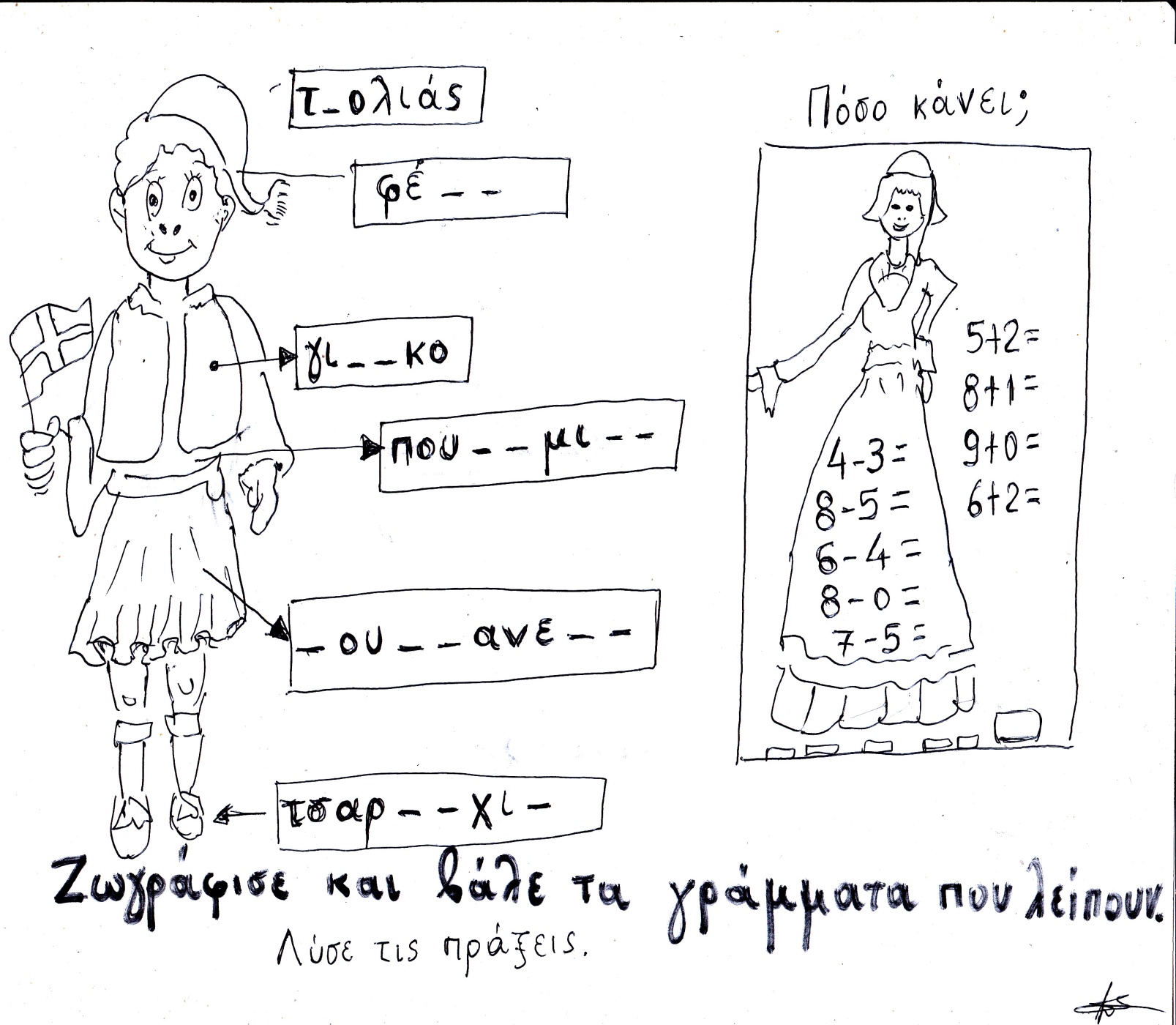 